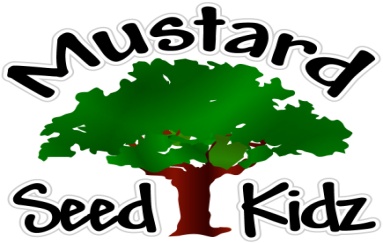 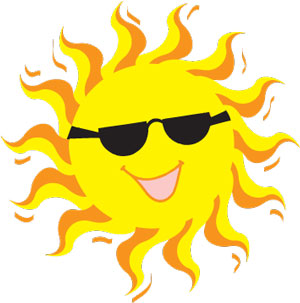 August 20th-24th BreakfastMondayTuesdayTuesdayWednesdayThursdayFridayBreakfastCheeriosFruit CocktailMilkRice CrispyPeachesmilkRice CrispyPeachesmilkBlue berryMuffinBanana slicesMilkCereal BarApple sauceMilkCorn FlakesPineappleMilkLunchChicken NuggetsMashed PotatoesPearsMilkChicken NuggetsMashed PotatoesPearsMilkMacaroni and HamGreen BeansFruit CocktailMilkChicken Fettuccini AlfredoWith broccoliPeachesMilkGrilled CheeseFrench Fries/or Tater TotsPicklesMandarin Oranges MilkTurkey TacosYellow RiceDiced TomatoesPineappleMilkSnackTortilla Chips SalsaChex MixCranberries or RaisinsChex MixCranberries or RaisinsWheat Thins   string Cheese PretzelsCheese DipChocolate Chip MuffinApple Juice